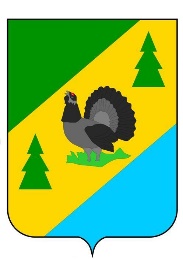 РОССИЙСКАЯ ФЕДЕРАЦИЯИРКУТСКАЯ ОБЛАСТЬАЛЗАМАЙСКОЕ МУНИЦИПАЛЬНОЕ ОБРАЗОВАНИЕАДМИНИСТРАЦИЯПОСТАНОВЛЕНИЕ №  96г. Алзамайот 8 июля 2022 г.В связи с уточнением объемов финансирования муниципальной программы «Благоустройство Алзамайского муниципального образования на 2021-2025 годы», утвержденную постановлением администрации Алзамайского муниципального образования от 23.12.2020 г. №154, руководствуясь Федеральным законом от 06.10.2003 года № 131-ФЗ «Об общих принципах организации местного самоуправления в Российской Федерации», статьями 6, 47 Устава Алзамайского муниципального образования, администрация Алзамайского муниципального образованияПОСТАНОВЛЯЕТ:1. Внести изменения в  муниципальную программу «Благоустройство Алзамайского муниципального образования» на 2021-2025 годы, утвержденную постановлением администрации Алзамайского муниципального образования от 23.12.2020 г. №154 (далее муниципальная программа), следующие изменения:1) пункт 6 Паспорта муниципальной программы изложить в следующей редакции:«»;2) раздел 3 «Ресурсное обеспечение муниципальной программы» изложить в следующей редакции:«».2. Настоящее постановление подлежит официальному опубликованию в газете «Вестник Алзамайского муниципального образования» и размещению на официальном сайте Алзамайского муниципального образования www.alzamai.ru.Глава Алзамайскогомуниципального образования                                                               А.В. Лебедев                                                                                                       О внесении изменений в  муниципальную программу «Благоустройство Алзамайского муниципального образования на 2021 – 2025 годы»6Объемы и источники финансирования муниципальной программы Общий объем финансирования затрат на реализацию программы составляет 38 523,7008 тыс. руб. из них: (тыс. руб.)2021 год –  17 678, 5151   тыс. руб.;2022 год –  15 626, 979 тыс. руб.;2023 год –   2 609, 1033 тыс. руб.;2024 год –  2 609, 1033   тыс. руб.;2025 год –  0,0 тыс. руб.Объем финансирования за счет средств местного бюджета составляет 32 700, 0008 тыс. рублей, в том числе:2021 год – 16 479, 3151 тыс. руб.;2022 год – 13 400, 879 тыс. руб.;2023 год – 1 409, 9033 тыс. руб.;2024 год – 1 409, 9033 тыс. руб.;2025 год – 0,0 тыс. руб.  Объем финансирования за счет средств областного бюджета составляет 5 823,7 тыс. рублей, в том числе:2021 год – 1 199,2 тыс. руб.;2022 год – 2 226,1 тыс. руб.;2023 год – 1 199,2 тыс. руб.;2024 год – 1 199,2 тыс. руб.;2025 год – 0,0 тыс. руб.№ п/пНаименование мероприятияОценка расходов (тыс. руб.), годыОценка расходов (тыс. руб.), годыОценка расходов (тыс. руб.), годыОценка расходов (тыс. руб.), годыОценка расходов (тыс. руб.), годыОценка расходов (тыс. руб.), годы№ п/пНаименование мероприятия20212022202320242025всего1.Благоустройство сквера9 701, 012 977,771 223, 67351 223, 67350,025 126, 1171.Софинансирование перечня проектов народных инициатив средства местного бюджета 8 501,810 751,6724,473524, 47350,019 302, 4171.Софинансирование перечня проектов народных инициатив средства областного бюджета 1 199,22 226,11 199,21199,20,05 823,72.Приобретение детских площадок4 500,00,00,00,00,04 500,02.Местный бюджет4 500,00,00,00,00,04 500,03.Монтаж оборудования (тренажеры)23,20,00,00,00,023,23.Местный бюджет23,20,00,00,00,023,24.Приобретение резинового покрытия125,9530,00,00,00,0125, 9534.Местный бюджет125,9530,00,00,00,0125, 9535.Приобретение МАФ0,0590,00,00,00,0590,05.Местный бюджет0,0590,00,00,00,0590, 06.Приобретение светодинамической защитной конструкции для фонтана0,0530,00,00,00,0530, 06.Местный бюджет0,0530,00,00,00,0530, 07. Уличное освещение1 234, 56211 291, 8711 295, 42981 295, 42980,05 117, 29277. Местный бюджет1 234, 56211 291, 8711 295, 42981 295, 42980,05 117, 29278.Выполнение работ по разработке финансово-экономической и социально-экономической модели проекта для расчета окупаемости проекта инвестиций на благоустройство территории, которая включает: городской парк (ул. Парковая, 1А), выход к берегу Апошетского пруда, «Серебряный родник» и пешеходную тропу до него, компоновке альбома, верстке всех выполненных решений в соответствии с требованиями Всероссийского конкурса лучших проектов создания комфортной городской среды в малых городах и исторических поселениях450,00,00,00,00,0450,08.Местный бюджет450,00,00,00,00,0450,09.Выполнение работ по разработке проектных решений «Благоустройство городского парка «Серебряный Бор» в городе Алзамай Нижнеудинского района Иркутской области» (генеральный план, архитектурно-строительные решения, сметная документация)1 500,00,00,00,00,01 500,09.Местный бюджет1 500,00,0 0,00,00,01 500,010.Уборка тополей и порубочных остатков13,390,090,090,00,0283,310.Местный бюджет13,390,090,090,00,0283,311.Засыпка колодцев40,00,00,00,00,040,011.Местный бюджет40,00,00,00,00,040,012.Ремонт тротуаров (ул. Парковая)8,50,00,00,00,08,512.Местный бюджет8,50,00,00,00,08,513.Доставка песка на кладбище55,050,00,00,00,0105,013.Местный бюджет55,050,00,00,00,0105,014.Дезинфекционные мероприятия: акарицидная обработка территории (территория кладбища)0,052,33810,00,00,052, 338114.Местный бюджет0,052,33810,00,00,052,338115.Экспертное исследование  сметной документации 27,045,00,00,00,072,015.Местный бюджет27,045,00,00,00,072,0Итого, в том числе:Итого, в том числе:17 678, 5151   15  626,979 2 609, 10332 609, 10330,0   38 523,7008Местный бюджетМестный бюджет16 479, 315113 400, 8791 409, 90331 409, 90330,032 700,0008Областной бюджетОбластной бюджет1 199,22 226,11 199,21 199,20,05 823,7